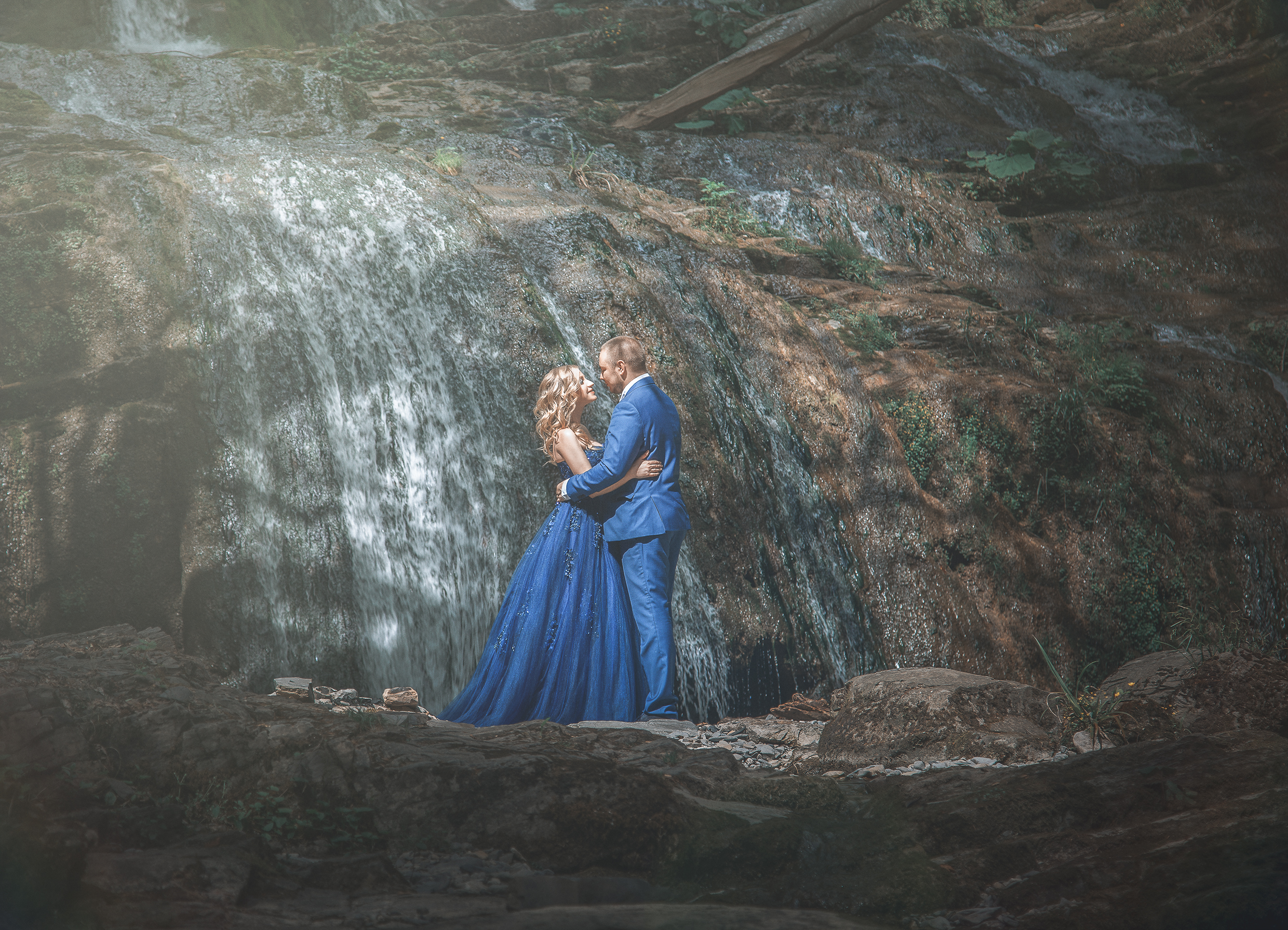 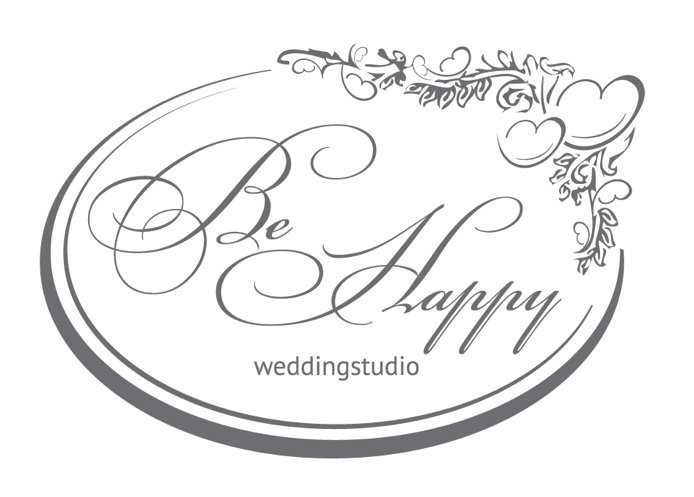 Дата проведения свадьбы ________________________Бюджет свадьбы ___________________________________Количество гостей ________________________________Формат свадебного дня (ЗАГС, выездная регистрация, прогулка, банкет, свадьба, 2 дня свадьбы) ____________________________________________1. Имя Фамилия Отчество ________________________________________________________________________2. Дата рождения ___________________________________________________________________________________3. Род деятельности, профессия, образование ________________________________________________4. Обстоятельства (история знакомства) и дата (знакомства) ______________________________________________________________________________________________________________________________________5. Совместные, знаменательные даты для Вас _________________________________________________________________________________________________________________________________________________________6. Самое романтическое свидание, каким оно было __________________________________________7. Как чаще всего проводите время вместе ____________________________________________________8. Предпочтение в музыке, любимые исполнители ___________________________________________________________________________________________________________________________________________________9. Песня для первого танца (если он планируется) ___________________________________________10. Первый танец, какой он (классический, постановочный) ______________________________11. Песня для танца невесты с папой (если он планируется) _______________________________12. Любимая книга _________________________________________________________________________________13. Любимые цветы? Допустимо ли использование искусственных цветов в оформлении свадьбы? ____________________________________________________________________________14. Какую цветовую гамму предпочитаете видеть в декоре свадьбы _____________________15. Ваши увлечения (спорт, коллекционирование, хобби) __________________________________16. Существуют ли в вашей семье традиции? Какие? ________________________________________17. Национальные и религиозные особенности семей _______________________________________________________________________________________________________________________________________________18. Какие города или страны произвели на Вас самое большое впечатление? Почему? _________________________________________________________________________________________________________19. Куда Вы мечтаете поехать? __________________________________________________________________20. Есть ли фобии (высота, пауки, лошади и т.д.) _____________________________________________21. Стиль в одежде (спортивный, классический и т.д.) ______________________________________22. Есть ли домашние животные, какие? _______________________________________________________23. Какую кухню предпочитаете? _______________________________________________________________24. Любимая марка автомобиля? ________________________________________________________________25. Опишите гостей Вашей свадьбы, статус, возраст, образ жизни (примерно) __________________________________________________________________________________________________________________26. Планируются ли подружки невесты? У подружек невесты платья одинаковые? _________________________________________________________________________________________________________27. Планируются ли друзья жениха? ____________________________________________________________28. Нужны ли пригласительные? Печатные или онлайн? ___________________________________29. Какого ведущего вы видите на своём празднике? ________________________________________30. Что должно входить в шоу-программу? ____________________________________________________31. Что бы Вы не хотели видеть на своей свадьбе? ___________________________________________32. Что обязательно должно быть на Вашем празднике? ____________________________________________________________________________________________________________________________________________33. Какую атмосферу Вы хотели бы создать на празднике - торжественную, романтическую, семейную, безудержное веселье, танцевальную феерию, невероятное шоу с массой сюрпризов, стильного и изысканного вечера и др.? ________34. Как завершить свадебный день (Дорожка из бенгальских огней, Фонтан из фейерверков, салют, светодиодные шарики, шары желаний, голуби, другое) _________________________________________________________________________________________________________